Таблица 1 Классификация горючих веществ по степени чувствительностиТаблица 2 Классификация окружающей территорииТаблица 3 Экспертная таблица для определения режима взрывного превращенияТаблица 4 Классификация режимов взрывных превращений по диапазонам скоростей распространения фронта пламениТаблица 5Уровни разрушения зданийТаблица 6Уровни поражения человекаКласс 1 Класс 1 Класс 2 Класс 2 Класс 3 Класс 3 Класс 4 Класс 4 Особо чувствительные вещества Особо чувствительные вещества Чувствительные вещества Чувствительные вещества Средне- чувствительные вещества Средне- чувствительные вещества Слабо- чувствительные вещества Слабо- чувствительные вещества Размер детонационной ячейкиРазмер детонационной ячейкиРазмер детонационной ячейкиРазмер детонационной ячейкиРазмер детонационной ячейкиРазмер детонационной ячейкиРазмер детонационной ячейкиРазмер детонационной ячейкименее 2смменее 2смот 2 до от 2 до от 10 до от 10 до больше больше Ацетилен 1,1 Акрилонитрил 0,67 Ацетальдегид 0,56 Аммиак 0,42 Винилацетилен 1,03 Акролеин 0,62 Ацетон 0,65 Бензол 0,33 Водород 2,73 Бутан 1,04 Бензин 1 Декан 1 Гидразин 0,44 Бутилен 1 Винилацетат 0,51 Дизтопливо 1 Изопропилнитрат 0,41 Бутадиен 1 Винилхлорид 0,42 о-диклорбензол 0,42 Метилацетилен 1,05 1,3-пентадиен 1 Гексан 1 Додекан 1 Нитрометан 0,25 Пропан 1,05 Генераторный газ 0,33 Керосин 1 Окись пропилена 0,7 Пропилен 1,04 Изооктан 1 Метан 1,14 Окись этилена 0,62 Сероуглерод 0,32 Метиламин 0,7 Метилбензол 1 Этилнитрат 0,3 Этан 1,08 Метилацетат 0,53 Метилмеркаптан 0,53 Этилен 1,07 Метилбутилкетон 0,79 Метилхлорид 0,12 ШФЛУ 1 Метилпропилкетон 0,76 Нафталин 0,91 Диметиловый эфир 0,66Метилэтилкетон0,71Окись углерода0,23Дивиниловый эфир 0,77Октан1Фенол0,92Диэтиловый эфир 0,77 Пиридин0,77Хлорбензол0,52Диизопропиловый эфир 0,82Сероводород 0,34 Этилбензол 0,90 Метиловый спирт0,52Дихлорэтан0,25Этиловый спирт 0,62 Tpихлорэтан 0,14 Пропиловый спирт 0,69 Изобутиловый спирт 0,79 Изопропиловый спирт 0,69Циклогексан 1 Сжиженный природный газ 1Печной газ 0,09 Этиламин 0,8 Вид 1           Наличие длинных труб, полостей, каверн, заполненных горючей смесью, при сгорании которой возможно ожидать формирование турбулентных струй продуктов сгорания с размером не менее трех размеров детонационной ячейки данной смеси.Вид 2Сильно загроможденное пространство: наличие полузамкнутых объемов, высокая плотность размещения технологического оборудования, лес, большое количество повторяющихся препятствийВид 3Средне загроможденное пространство: отдельно стоящие технологические установки,  резервуарный паркВид 4Слабо загроможденное и свободное пространство  Класс Вид окружающего пространства Вид окружающего пространства Вид окружающего пространства Вид окружающего пространства горючего 1 2 3 4 вещества Ожидаемый диапазон скорости взрывного превращения Ожидаемый диапазон скорости взрывного превращения Ожидаемый диапазон скорости взрывного превращения Ожидаемый диапазон скорости взрывного превращения 1 1 1 2 3 2 1 2 3 4 3 2 3 4 5 4 3 4 5 6 Класс режима горенияРежимы взрывных превращений облака ТВС1Детонация или горение со скоростью фронта пламени Vг  >500 м/с2Дефлаграция, Vг =300-500 м/с3Дефлаграция, Vг =200-300 м/с4Дефлаграция, Vг =150-200 м/с Детонация газовых ТВС5Дефлаграция, Vг =k·M1/6 м/с, где М -масса топлива, т, k=436Дефлаграция, Vг =k·M1/6 м/с, где М -масса топлива, т, k=26№ п.пХарактеристика повреждения зданияИзбыточное давление ∆Р, кПа 1Полное разрушение здания 100 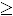 2Тяжелые повреждения, здание подлежит сносу 703Средние повреждения, возможно восстановление здания 284Разрушение оконных проемов, легкосбрасываемых конструкций 145Частичное разрушение остекления 2,0 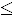 № п.пХарактеристика воздействия на человекаИзбыточное давление ∆Р, кПа 1Для человека безопасно< 20 2Легкое поражение (ушибы, вывихи, временная потеря слуха, общая контузия) 20-403Среднее поражение (контузия головного мозга, повреждение органов слуха, разрыв барабанных перепонок, кровотечения из носа и ушей)40-604Сильное поражение (сильная контузия всего организма, потеря сознания, переломы конечностей, повреждения внутренних органов) 60-1005Порог смертельного поражения 100 6Летальный исход в 50% случаев250-3007Безусловно смертельное поражение> 300